Załącznikdo uchwały nr LI/329/23Rady Powiatu Braniewskiegoz dnia 29 listopada 2023 rokuPROGRAM WSPÓŁPRACYPOWIATU BRANIEWSKIEGO 
ZORGANIZACJAMI POZARZĄDOWYMIORAZPODMIOTAMI, O KTÓRYCH MOWA
 W ART. 3 UST. 3 USTAWY
O DZIAŁALNOŚCI POŻYTKU PUBLICZNEGOI O WOLONTARIACIENA 2024 ROK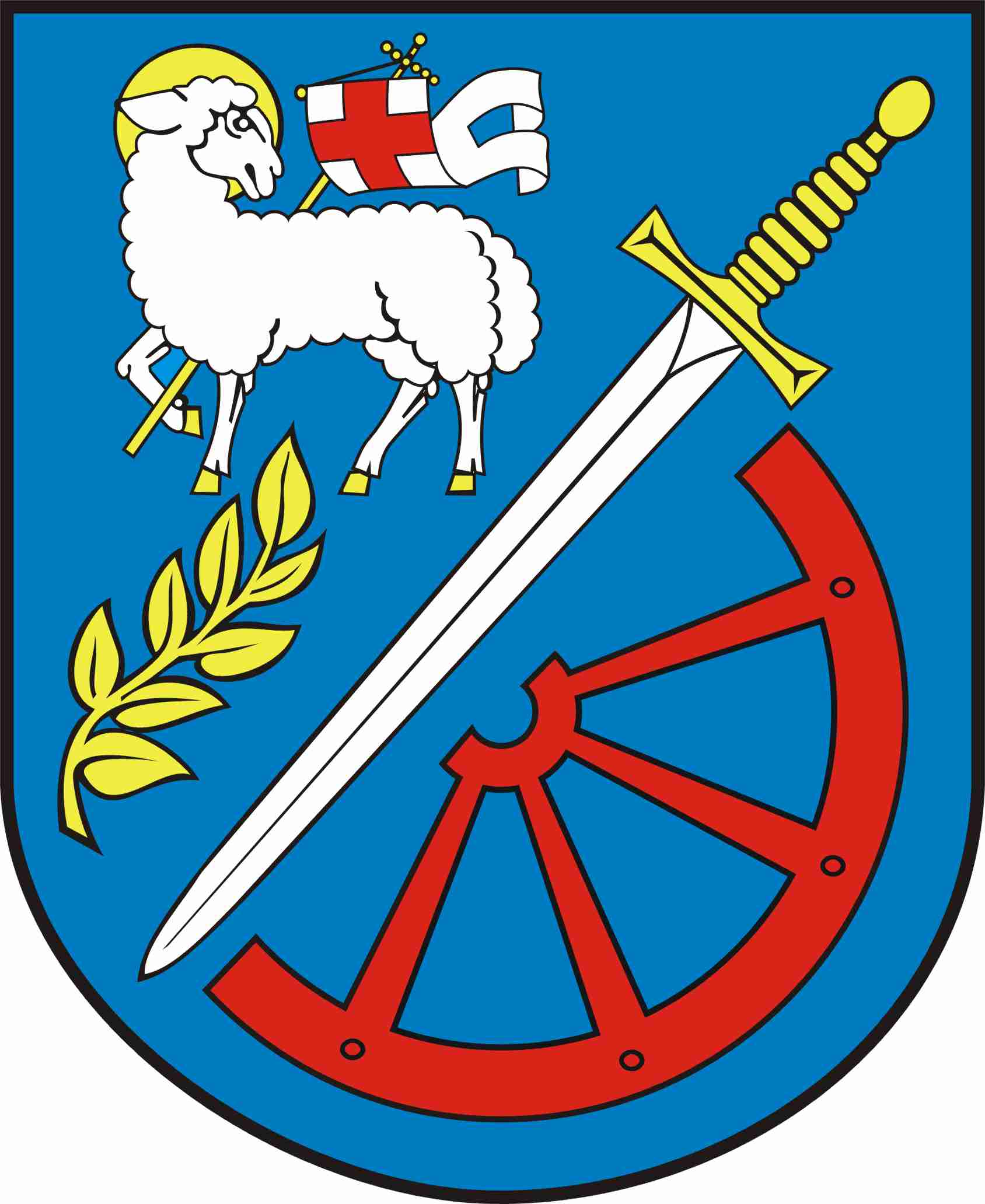 BRANIEWO 2024Ilekroć w „Programie” jest mowa o:„ustawie” – rozumie się przez to ustawę z dnia 24 kwietnia 2003 roku 
o działalności pożytku publicznego i o wolontariacie;„Programie lub Programie Współpracy” – rozumie się przez to Program Współpracy Powiatu Braniewskiego z organizacjami pozarządowymi oraz podmiotami, o których mowa w art. 3 ust. 3 ustawy o działalności pożytku publicznego i o wolontariacie na 2024 rok, przyjęty uchwałą Rady Powiatu Braniewskiego;„Powiecie” – rozumie się przez to Powiat Braniewski;„Radzie” – rozumie się przez to Radę Powiatu Braniewskiego;„Zarządzie” – rozumie się przez to Zarząd Powiatu Braniewskiego;„Wydziale Oświaty” – rozumie się przez to Wydział Oświaty, Kultury, Sportu i Promocji Powiatu Starostwa Powiatowego w Braniewie;„organizacjach pozarządowych” – rozumie się przez to organizacje pozarządowe oraz podmioty działające w sferze pożytku publicznego, o których mowa w art. 3 ust. 3 ustawy z dnia 24 kwietnia 2003 roku o działalności pożytku publicznego i o wolontariacie;„dotacji” – rozumie się przez to dotację w rozumieniu art. 127 ust. 1 pkt 1 lit. e oraz art. 221 ustawy 
z dnia 27 sierpnia 2009 r. o finansach publicznych;„środkach publicznych” – rozumie się przez to środki publiczne, o których mowa w ustawie 
o finansach publicznych, przeznaczone na wydatki publiczne w rozumieniu tej ustawy;„wolontariuszu” – rozumie się przez to osobę fizyczną, która ochotniczo i bez wynagrodzenia wykonuje świadczenia na zasadach określonych w ustawie;„konkursie” – rozumie się przez to otwarty konkurs ofert, o którym mowa w art. 13 ustawy;„projekcie” – rozumie się przez to zadanie publiczne w sferze, o której mowa w art. 4 ustawy; „małych grantach” – rozumie się przez to zlecanie realizacji zadań publicznych organizacjom pozarządowym w trybie określonym w art. 19 a ustawy.Program Współpracy, to dokument programowy, określający zasady polityki realizowanej przez organ administracji publicznej wobec sektora pozarządowego. Jest uchwałą organu stanowiącego 
i podstawowym dokumentem, który opisuje możliwe formy współpracy pomiędzy władzami samorządowymi, 
a działającymi na danym terenie organizacjami pozarządowymi. Określa w perspektywie rocznej obszary współpracy pozafinansowej i finansowej Powiatu z organizacjami pozarządowymi, której ramy określa wprowadzona w 2003 roku (i wielokrotnie od tego czasu nowelizowana) ustawa o działalności pożytku publicznego i o wolontariacie. Zgodnie z art. 5 a ust. 1 ustawy organ stanowiący jednostki samorządu terytorialnego do dnia 
30 listopada, roku poprzedzającego okres obowiązywania Programu, uchwala po konsultacjach z organizacjami pozarządowymi, Program Współpracy na kolejny rok.Powiat wykonuje określone ustawami zadania publiczne o charakterze ponadgminnym, z reguły przekraczające zasięg terytorialny pojedynczej gminy. Jednym z podstawowych zadań jest działalność na rzecz rozwoju regionu i jego mieszkańców. Partnerami Powiatu w działaniach na rzecz zaspokojenia potrzeb społecznych są organizacje pozarządowe, stanowią one ogromny potencjał, ponieważ działają lokalnie 
w określonych dziedzinach.Współpraca Samorządu z organizacjami pozarządowymi jest jednym z nieodłącznych elementów rozwoju demokratycznego społeczeństwa obywatelskiego. Opiera się na poszanowaniu przez obie strony zasad: pomocniczości, suwerenności stron, partnerstwa, efektywności, uczciwej konkurencji, jawności, zrównoważonego rozwoju i równości szans. Jej podstawowymi zadaniami są: poprawa warunków życia mieszkańców, zapewnienie możliwości poszerzania aktywności społecznej oraz czynnego uczestnictwa 
w życiu społecznym. W rozwiązaniu problemów określonych grup społecznych ważne znaczenie ma powstawanie lokalnych, społecznie użytecznych inicjatyw obywatelskich. Jako element lokalnego systemu polityki społecznej, Program Współpracy ułatwia współdziałanie i dialog organizacji pozarządowych 
z Powiatem oraz wprowadza czytelne, jednolite dla wszystkich kryteria i warunki współpracy. Kierując się zasadami współpracy, projekt Programu poddano konsultacjom społecznym, o których mowa w rozdziale X Programu Współpracy.Program podzielono na następujące rozdziały:Rozdział I - cel główny i cele szczegółowe Programu;Rozdział II - zasady współpracy;Rozdział III - zakres przedmiotowy;Rozdział IV - formy współpracy;Rozdział V - priorytetowe zadania publiczne;Rozdział VI - okres realizacji Programu;Rozdział VII - sposób realizacji Programu;Rozdział VIII - wysokość środków planowanych na realizację Programu;Rozdział IX - sposób oceny realizacji Programu;Rozdział X - sposób tworzenia Programu oraz przebieg konsultacji społecznych;Rozdział XI - tryb powoływania i zasady działania komisji konkursowychdo opiniowania ofert w otwartych konkursach ofert.Celem głównym Programu jest poprawa jakości życia mieszkańców Powiatu, poprzez pełniejsze zaspokajanie ich potrzeb, budowanie partnerstwa pomiędzy administracją publiczną i organizacjami pozarządowymi oraz stworzenie warunków do zwiększenia aktywności społecznej mieszkańców.Celami szczegółowymi Programu są:kształtowanie demokratycznego ładu w środowisku lokalnym,zwiększenie udziału mieszkańców Powiatu w rozwiązywaniu lokalnych problemów poprzez stworzenie warunków do powstania inicjatyw,zwiększenie wpływu sektora obywatelskiego na kreowanie polityki społecznej w Powiecie,realizacja zadań własnych Powiatu we współpracy z sektorem pozarządowym,wzmocnienie potencjału organizacji pozarządowych,wspieranie organizacji pozarządowych w realizacji ważnych celów społecznych,wzmocnienie poczucia odpowiedzialności za siebie i swoje otoczenie,integracja organizacji pozarządowych realizujących zadania publiczne,prezentacja dorobku organizacji pozarządowych i promowanie ich osiągnięć.Skuteczność działania organizacji pozarządowych zależy w dużym stopniu od ustalenia obszarów, form i czytelnych zasad współpracy między Powiatem, a organizacjami pozarządowymi w wielu dziedzinach aktywności społecznej. Współpraca z organizacjami pozarządowymi odbywa się według następujących zasad:pomocniczości – Powiat respektując odrębność i suwerenność organizacji pozarządowych, uznaje ich prawo do samodzielnego definiowania i rozwiązywania problemów, w tym należących do sfery zadań publicznych, umożliwiające realizację zadań na zasadach określonych w ustawie,partnerstwa – organizacje pozarządowe na zasadach i w formie określonej w ustawie oraz według trybu wynikającego z innych przepisów, uczestniczą w identyfikowaniu i definiowaniu problemów społecznych, wypracowaniu sposobów ich rozwiązywania oraz wykonywaniu zadań publicznych,efektywności – Powiat przy zlecaniu organizacjom pozarządowym zadań publicznych dokonuje wyboru najefektywniejszego sposobu wykorzystania środków publicznych, przestrzegając zasad uczciwej konkurencji z zachowaniem wymogów określonych w ustawie o finansach publicznych,jawności – Powiat udostępnia organizacjom pozarządowym informacje o zamiarach, celach i środkach przeznaczonych na realizację zadań publicznych, w których wykonaniu zamierza współpracować 
z organizacjami pozarządowymi,suwerenności – wzajemne relacje pomiędzy Powiatem a organizacjami pozarządowymi kształtować się będą z poszanowaniem wzajemnej autonomii i niezależności,uczciwej konkurencji – Powiat będzie równorzędnie traktował organizacje pozarządowe przy zlecaniu realizacji zadań publicznych, stosując te same założenia i te same kryteria oceny zgłoszonych ofert 
w stosunku do konkurujących organizacji pozarządowych,zasada równości szans – obie strony dbają o włączanie na równych prawach grup mniejszościowych 
i dyskryminowanych w realizację zadań publicznych.Współpraca Powiatu z organizacjami pozarządowymi dotyczy realizacji zadań publicznych określonych 
w art. 4 ustawy o działalności pożytku publicznego i o wolontariacie, w zakresie odpowiadającym zadaniom powiatu.Zakres przedmiotowy Programu obejmuje sferę zadań publicznych, mających na celu poprawę warunków życia i rozwoju mieszkańców Powiatu. Zakres przedmiotowy współpracy w szczególności opiera się na:tworzeniu kompleksowych rozwiązań ważnych problemów występujących w Powiecie,realizacji zadań publicznych.Przedmiotem współpracy jest także powierzanie zadań do realizacji organizacjom pozarządowym wraz 
z udzielaniem dotacji na te zadania.O środki w ramach współpracy mogą ubiegać się organizacje pozarządowe prowadzące działalność na terenie Powiatu, które zaspokajają ważne potrzeby jego mieszkańców.Organizacje pozarządowe są autonomiczne i suwerenne a wzajemne oddziaływania regulują na zasadach umów i porozumień, zgodnie z obowiązującymi przepisami prawa. Naczelną zasadą towarzyszącą wzajemnym oddziaływaniom jest wyrażenie woli współpracy w działaniach na rzecz Powiatu i jego mieszkańców.Organizacje pozarządowe wyrażają gotowość do współpracy i działania na rzecz Powiatu i jego mieszkańców, w tym celu wypełniają i aktualizują (nie rzadziej niż co 4 lata) ankiety aktywności organizacji pozarządowych, dostępnej w Wydziale Oświaty w zakładce „Organizacje Pozarządowe” - adres strony: www.powiat-braniewo.pl.Współpraca pomiędzy Powiatem, a organizacjami pozarządowymi może być realizowana w następujących formach:zlecanie w drodze otwartych konkursów ofert organizacjom pozarządowym realizacji zadań publicznych 
w formie powierzania wykonania zadania wraz z udzieleniem dotacji na sfinansowanie jego realizacji lub wspierania zadania wraz z udzieleniem dotacji na dofinansowanie jego realizacji,wspieranie stowarzyszeń ubiegających się o pozyskanie funduszy ze źródeł zewnętrznych, udzielanie pożyczek, gwarancji, poręczeń organizacjom pozarządowym na realizację zadań w sferze pożytku publicznego, na zasadach określonych w odrębnych przepisach,zlecanie realizacji zadania publicznego z pominięciem otwartego konkursu ofert, który stanowi tryb uproszczony zlecania zadania w rozumieniu art. 19 a ustawy, uruchamiany jest na wniosek organizacji pozarządowych,zlecanie realizacji zadania publicznego w szczególnych sytuacjach związanych m.in. z zapobieganiem skutkom klęski żywiołowej,zawieranie i realizowanie umów o wykonanie inicjatywy lokalnej na zasadach określonych w ustawie,wspieranie oraz powierzanie zadań może nastąpić na zasadach i w trybie przepisów o partnerstwie publiczno-prywatnym albo na podstawie umów międzynarodowych, jeżeli na realizację określonego zadania publicznego będą przekazywane niepodlegające zwrotowi środki ze źródeł zagranicznych.wzajemne informowanie się o planowanych kierunkach działalności i współdziałania w celu zharmonizowania tych kierunków, poprzez:wywieszanie ważnych zagadnień na tablicy informacyjnej urzędu,publikowanie ważnych informacji na stronie internetowej Powiatu Braniewskiego,przesyłanie informacji drogą elektroniczną,udział przedstawicieli organizacji pozarządowych na sesjach Rady,uzgadnianie kształtu listy zagadnień priorytetowych, na kolejny rok budżetowy,tworzenie wspólnych zespołów zadaniowych o charakterze doradczym i inicjatywnym, który może nastąpić w zależności od potrzeb Powiatu lub organizacji pozarządowych między innymi w celu:przygotowania opinii w sprawach związanych z Programem Współpracy,przygotowania sprawozdania z realizacji Programu Współpracy,konsultowanie z organizacjami pozarządowymi projektów aktów normatywnych w dziedzinach dotyczących ich działalności statutowej,promowanie przez Starostwo Powiatowe w Braniewie działalności organizacji pozarządowych i udzielanie pomocy w tworzeniu ich dobrego wizerunku,zapraszanie przedstawicieli organizacji do udziału w konferencjach, spotkaniach, wyjazdach etc.,informowanie przez organizacje o finansowaniu lub współfinansowaniu zadania ze środków Powiatu.realizacja lub współudział w przygotowaniu szkoleń, konferencji, forum organizacji pozarządowych 
w celu podniesienia sprawności funkcjonowania organizacji,pomoc w tworzeniu stowarzyszeń, fundacji, klubów sportowych, stowarzyszeń zwykłych itp.,pomoc organizacjom pozarządowym w kontaktach z Krajowym Rejestrem Sądowym,nieodpłatne udostępnienie materiałów związanych ze wspieraniem oraz powierzaniem realizacji zadań publicznych, na które organizacje pozarządowe uzyskały dotację z Powiatu (herb, flaga i logo Powiatu),udzielanie pomocy merytorycznej, technicznej w pozyskiwaniu środków finansowych na realizację zadań publicznych z innych źródeł,udostępnianie lokali na spotkania organizacji pozarządowych,udzielanie przez Powiat rekomendacji organizacjom pozarządowym ubiegającym się o dofinansowanie 
z innych źródeł,obejmowanie patronatem Starosty Braniewskiego przedsięwzięć realizowanych przez organizacje pozarządowe.Zakres zadań objętych Programem Współpracy obejmuje sferę zadań publicznych określonych w art. 4 ustawy o działalności pożytku publicznego i o wolontariacie, a dotyczących zadań Powiatu o charakterze ponadgminnym oraz zadań zleconych z administracji rządowej do kompetencji Powiatu.Zadania priorytetowe na 2024 rok: Zadania w zakresie kultury i ochrony dziedzictwa narodowegoInicjatywy o charakterze ponadgminnym wpływające na rozwój kultury, sztuki i ochronę dziedzictwa narodowego w Powiecie Braniewskim;Zadania w zakresie kultury fizycznejUpowszechnianie kultury fizycznej poprzez organizację imprez sportowo-rekreacyjnych o charakterze ponadgminnym;Zadanie z zakresu wymiaru sprawiedliwościPowierzenie prowadzenia punktu nieodpłatnej pomocy prawnej, świadczenie nieodpłatnego poradnictwa obywatelskiego oraz edukacji prawnej na terenie Powiatu Braniewskiego w 2024 roku;Zadania w zakresie ochrony środowiska przyrodniczego i ekologiiPrzedsięwzięcia o charakterze ponadgminnym wpływające na rozwój świadomości ekologicznej;Zadania w zakresie wspierania rodziny i systemu pieczy zastępczejProwadzenie niepublicznej placówki opiekuńczo - wychowawczej, typu socjalizacyjnego dla 12 wychowanków na terenie Powiatu Braniewskiego,Prowadzenie niepublicznej placówki opiekuńczo - wychowawczej, typu socjalizacyjnego dla 14 wychowanków na terenie Powiatu Braniewskiego; Zadanie z zakresu pomocy społecznejProwadzenie środowiskowego domu samopomocy typu A i B dla 30 osób dorosłych niepełnosprawnych z zaburzeniami psychicznymi w Powiecie Braniewskim. Program Powiatu z Podmiotami w 2024 r. będzie realizowany w okresie od dnia 1 stycznia 2024 r. do dnia 
31 grudnia 2024 r.W realizacji Programu ze strony Powiatu uczestniczą:Rada i jej Komisje – wytyczając kierunki polityki społecznej Powiatu oraz określając wysokość środków przeznaczonych na realizację zadań publicznych;Zarząd – określając szczegółowe zasady współpracy z poszczególnymi organizacjami pozarządowymi, 
a w szczególności podejmując decyzje w zakresie przyznawania obiektów, pomieszczeń (lokali) 
i środków finansowych niezbędnych do realizacji poszczególnych przedsięwzięć, oraz w zakresie:ogłaszania otwartych konkursów ofert,powoływania i zmian w składzie komisji konkursowych,podejmowania decyzji o celowości realizacji zadania i przyznania na nie dotacji w trybie pozakonkursowym,dokonywania oceny realizacji zleconego lub powierzonego zadania publicznego,przedstawienia Radzie sprawozdania z realizacji Programu zawierającego wnioski ze współpracy Powiatu z organizacjami pozarządowymi;Starosta Braniewski – podejmując bieżącą współpracę z organizacjami pozarządowymi, między innymi poprzez:objęcie patronatem przedsięwzięć realizowanych przez organizacje pozarządowe,inicjowanie i prowadzenie konferencji i spotkań otwartych z organizacjami pozarządowymi,udział w spotkaniach organizowanych przez organizacje pozarządowe,prowadzenie konsultacji społecznych,koordynowanie działań Wydziału Oświaty dotyczących współpracy;Organizacje pozarządowe:wyrażając opinię w sprawach dotyczących realizacji Programu Współpracy,formułując wnioski i opinie w zakresie działań dotyczących organizacji pozarządowych,biorąc udział w opracowaniu projektu Programu Współpracy,opiniując projekty aktów prawa miejscowego, dotyczących działalności statutowej organizacji pozarządowych,współpracując ze Starostą Braniewskim w realizacji zadań,biorąc udział w komisjach konkursowych w otwartych konkursach ofert.Zarząd w miarę zaistniałej potrzeby, na mocy stosownej uchwały może powołać zespoły konsultacyjne ds. współpracy z organizacjami pozarządowymi. Zasady funkcjonowania zespołu konsultacyjnego zostaną określone uchwałą Zarządu.Organizacje pozarządowe mają prawo inicjowania, powoływania wspólnych zespołów. Inicjatywę taką zgłasza się pisemnie do Zarządu poprzez Wydział Oświaty, proponując cel powołania danego zespołu, wraz z uzasadnieniem potrzeby jego powołania.Celem działalności wspólnych zespołów może być w szczególności:przedkładanie propozycji dot. priorytetów zadań z zakresu działalności pożytku publicznego oraz potrzeb finansowych na ich realizację,analiza i ocena wykonywania usług publicznych realizowanych przez organizacje pozarządowe,dokonywanie oceny współpracy Powiatu z organizacjami pozarządowymi,przygotowanie lub konsultacja projektów aktów normatywnych w sprawach dotyczących działalności 
w sferze pożytku publicznego, przygotowanie opinii w sprawach związanych z Programem Współpracy.Wysokość środków planowanych przez Powiat na realizację niniejszego programu wynosi nie mniej niż: 2 788 704 zł, w tym: Podział środków, o których mowa w ust. 1 przedstawia się następująco: Zadania w zakresie kultury i ochrony dziedzictwa narodowego – 80 000 zł,Zadania w zakresie kultury fizycznej – 15 000 zł,Zadanie z zakresu wymiaru sprawiedliwości – 68 245 zł,Zadania w zakresie ochrony środowiska przyrodniczego i ekologii – 3 000 zł,Zadania w zakresie wspierania rodziny i systemu pieczy zastępczej – 1 778 400 zł,Zadanie z zakresu pomocy społecznej – 844 059 zł.Podział środków zostanie określony w uchwale budżetowej na 2024 rok. Kwoty przeznaczone na realizację Programu w trakcie trwania roku budżetowego mogą ulec zmianie.Wskaźnikami efektywności współpracy są dane dotyczące realizacji Programu
 Współpracy, w szczególności:otwarte konkursy ofert, w tym:ilość ogłoszonych konkursów,ilość rozstrzygniętych konkursów,ilość unieważnionych konkursów,ilość ofert złożonych w ramach otwartych konkursów,ilość zawartych umów,kwota dotacji wydatkowana w ramach otwartych konkursów ofert,inicjatywa lokalna, w tym:liczba złożonych wniosków,ilość zawartych umów,liczba rozwiązanych umów,małe granty, w tym:liczba złożonych wniosków,ilość zawartych umów,liczba rozwiązanych umów,środki finansowe zaangażowane przez organizacje pozarządowe w realizację zadań publicznych na rzecz mieszkańców Powiatu,podejmowanie wspólnych przedsięwzięć przez organizacje pozarządowe i Powiat,szkolenia dla organizacji pozarządowych.Zarząd w terminie do dnia 31 maja 2025 roku przedłoży Radzie sprawozdanie z realizacji niniejszego Programu i poda je do publicznej wiadomości, między innymi poprzez umieszczenie sprawozdania 
w Biuletynie Informacji Publicznej i na stronie internetowej Powiatu Braniewskiego w zakładce „organizacje pozarządowe”.Prace nad przygotowaniem Programu Współpracy zapoczątkowane były przeprowadzeniem konsultacji społecznych, zgodnie z art. 5a ust. 1 ustawy, która wprowadziła regulacje dotyczące przyjmowania uchwał przez samorządy oraz uchwały Nr XLIX/289/10 Rady Powiatu Braniewskiego z dnia 5 listopada 2010 roku w sprawie wprowadzenia regulaminu przeprowadzania konsultacji społecznych 
w zakresie projektów aktów prawa miejscowego w dziedzinach dotyczących działalności statutowej organizacji pozarządowych i podmiotów wymienionych w art. 3 ust. 3 ustawy o działalności pożytku publicznego i wolontariacie, działających na terenie Powiatu Braniewskiego. Celem konsultacji było uzyskanie opinii i uwag na temat projektu Programu współpracy oraz ustalenie kształtu listy zadań priorytetowych na 2024 rok.Konsultacje przeprowadzono zgodnie z zapisami Uchwały Nr 718/23 Zarządu Powiatu Braniewskiego 
z dnia 6 września 2023 roku, w sprawie przeprowadzenia konsultacji społecznych, dotyczących projektu „Programu Współpracy Powiatu Braniewskiego z organizacjami pozarządowymi oraz podmiotami wymienionymi w art. 3 ust. 3 ustawy o działalności pożytku publicznego i o wolontariacie na 2024 rok”. Konsultacje miały charakter otwarty i były przeprowadzone w terminie od 7 do 28 września 2023 roku.Ogłoszenie o konsultacjach społecznych wraz z projektem „Programu Współpracy Powiatu Braniewskiego z organizacjami pozarządowymi oraz podmiotami wymienionymi w art. 3 ust. 3 ustawy o działalności pożytku publicznego i o wolontariacie na 2024 rok” zostało zamieszczone:na tablicy ogłoszeń Starostwa Powiatowego w Braniewie, na stronie internetowej Powiatu Braniewskiego www.powiat-braniewo.pl w zakładce „organizacje pozarządowe”,w Biuletynie Informacji Publicznej http://bip.powiat-braniewo.pl.na facebooku urzędu.W ogłoszeniu wskazano przedmiot konsultacji, termin, formę i miejsce przeprowadzenia konsultacji. Zainteresowane organizacje otrzymały możliwość przekazania swoich opinii i uwag w następujących formach:elektronicznej – badanie ankietowe - wypełniony formularz konsultacji należało przesłać na adres poczty e-mail: oswiata@powiat-braniewo.pl w terminie od 7 do 20 września 2023 roku,pośredniej – badanie ankietowe - wypełniony formularz konsultacji należało złożyć w sekretariacie Starostwa Powiatowego w Braniewie lub przesłać pocztą tradycyjną na adres: Starostwo Powiatowe 
w Braniewie, Plac Józefa Piłsudskiego 2, 14-500 Braniewo, w terminie od 7 do 20 września 2023 roku,bezpośredniej - umawiając się na spotkanie z pracownikiem Wydziału Oświaty, Kultury, Sportu 
i Promocji Powiatu w godzinach pracy urzędu 7.00 – 15.00, w terminie od 21 do 28 września 2023 roku (spotkania robocze w grupach lub indywidualne).Wyniki konsultacji.W trakcie konsultacji, w terminie przewidzianym na konsultacje społeczne drogą elektroniczną, organizacje pozarządowe nie przekazały żadnych wniosków, uwag lub propozycji do konsultowanego projektu. 
Ten etap konsultacji zakończył się 20 września 2023 roku.W drugim etapie konsultacji, w dniu 22 i 27 września 2023 roku odbyły się spotkania robocze 
z przedstawicielami następujących organizacji:ZHP Chorągiew Warmińsko-Mazurska Hufiec Braniewo, Towarzystwo Miłośników Braniewa,Liga Obrony Kraju Zarząd Powiatowy LOK z siedzibą w Pieniężnie,Klub sportowy Zalew Frombork.W dyskusji Prezes Towarzystwa Miłośników Braniewa zauważył, że ponieważ Braniewo jest miastem o bogatej historii, którą nie wszyscy znają należałoby zwrócić się ku młodzieży, by wzbudzić w młodym pokoleniu zainteresowanie historią miasta, w którym żyją. Warto ocalić od zapomnienia dziedzictwo tych ziem, co Towarzystwo nieustannie czyni. Prezes Zarządu Powiatowego Ligi Obrony Kraju z siedzibą w Pieniężnie zauważył, że poznawanie prawdziwej historii naszej ojczyzny może odbywać się poprzez różnego rodzaju imprezy kulturalne oraz sportowe, gdzie jednym z elementów będzie np. inscenizacja słowno-muzyczna. Uczestnicy spotkania zgodnie stwierdzili, że turystyka piesza i rajdy pozwalają na poznanie pięknych zakątków naszego terenu. Podkreślali również, że powojenna ludność napływowa jest różnego wyznania i kultury, warto więc przedstawiać społeczeństwu podobieństwa i różnice w pielęgnowaniu obyczajów, wydobywać to, co najlepsze i tworzyć wspólną kulturę. Wykaz planowanych zadań:podniesienie świadomości mieszkańców odnośnie dziedzictwa kulturowego, wiedzy o historii, obyczajach i tradycji narodowej,akademia o tematyce patriotycznej,zawody strzeleckie o puchar starosty,organizacja wydarzeń turystycznych na terenie powiatu braniewskiego,organizacja konkursów historycznych,festiwal piosenki patriotycznej,zadania kulturalne związane z ekologią,czwartkowe spotkania z historią,zadanie o charakterze cyklicznym – np. Ukraińskie Barwy Pogranicza,koncerty organowe, koncerty jazzowe,rozgrywki sportowe,działania nastawione na rozwój sportu, między innymi: rozgrywki w piłkę nożną, wyjazdy na mecze sportowe, promocja powiatu poprzez sport,wielokulturowość Warmii,zadania realizowane na rzecz integracji seniorów,inne, określone w formularzach.Na tym zakończono konsultacje z organizacjami pozarządowymi.W celu rzetelnego ustalenia zadań priorytetowych poszczególne wydziały znajdujące się w strukturze Starostwa Powiatowego w Braniewie i jednostki organizacyjne Powiatu Braniewskiego miały możliwość zgłaszania do Wydziału Oświaty, Kultury, Sportu i Promocji Powiatu planu współpracy z organizacjami pozarządowymi i podmiotami uprawnionymi w myśl ustawy o działalności pożytku publicznego 
i o wolontariacie:Zadania zgłoszone przez PCPR w Braniewie:zadania w zakresie wspierania rodziny i systemu pieczy zastępczejProwadzenie niepublicznej placówki opiekuńczo - wychowawczej, typu socjalizacyjnego dla 12 wychowanków na terenie Powiatu Braniewskiego,Prowadzenie niepublicznej placówki opiekuńczo - wychowawczej, typu socjalizacyjnego dla 14 wychowanków na terenie Powiatu Braniewskiego; zadanie z zakresu pomocy społecznej. Prowadzenie środowiskowego domu samopomocy typu A
i B dla 30 osób dorosłych niepełnosprawnych z zaburzeniami psychicznymi w Powiecie Braniewskim. Zadanie zgłoszone przez Wydział Ochrony Środowiska, Leśnictwa i Rolnictwa:zadanie w zakresie ochrony środowiska i ekologii: Działania wpływające na rozwój świadomości ekologicznej;Zadanie zgłoszone przez Wydział Oświaty, Kultury, Sportu i Promocji Powiatu:Zadania z zakresu wymiaru sprawiedliwości,Zadania w zakresie kultury i ochrony dziedzictwa narodowego,Zadania w zakresie kultury fizycznej.Ustalanie priorytetów. Najważniejsze zadania, które przyczyniają się do realizacji wyznaczonych 
w Programie celów zostały określone na podstawie planu wydziałów Starostwa Powiatowego 
w Braniewie, Powiatowego Centrum Pomocy Rodzinie w Braniewie oraz organizacji pozarządowych na 2024 rok oraz działań z lat poprzednich. Zostały pogrupowane w kilka najważniejszych obszarów do wykonania powodując klarowność i czytelność planów. W Programie opisane są w rozdziale V. PRIORYTETOWE ZADANIA PUBLICZNE.Zgodnie z ustawą o działalności pożytku publicznego i o wolontariacie, w celu przeprowadzenia otwartych konkursów ofert Zarząd powołuje uchwałą komisje konkursowe.Ilość powoływanych przez Zarząd komisji uzależniona jest od potrzeb podyktowanych zakresami tematycznymi zlecanych zadań.Każda komisja działa jako odrębny podmiot i jest organem opiniującym oferty w zakresie otwartego konkursu.W celu wyłonienia reprezentantów sektora pozarządowego do komisji Zarząd w stosownej uchwale ogłasza nabór na członka komisji.Ogłoszenia zapraszające do zgłaszania kandydatur na członków komisji w wybranych sferach pożytku publicznego na 2024 rok zamieszczane będą na stronie internetowej Powiatu, w Biuletynie Informacji Publicznej oraz na tablicy ogłoszeń w urzędzie.W ogłoszeniu określa się termin zgłaszania kandydatów oraz wymogi stawiane kandydatom. Według ogłoszenia członek komisji do spraw opiniowania ofert musi spełniać następujące kryteria:być wskazanym (na piśmie) przez organizacje pozarządowe,posiadać doświadczenie w zakresie realizacji zadań publicznych lub w pracach komisji konkursowej,wyrazić zgodę na przetwarzanie swoich danych osobowych zgodnie z ogólnym rozporządzeniem 
o ochronie danych osobowych, RODO,Po upływie terminu składania zgłoszeń tworzy się listę kandydatów na członków komisji z podziałem na obszary tematyczne działalności. Personalny skład komisji ustala Zarząd w stosownej uchwale, zgodnie z wytycznymi zawartymi w ustawie 
o działalności pożytku publicznego i o wolontariacie. Wskazuje także przedstawicieli organu wykonawczego jednostki.Zasady działania komisji:prawomocne posiedzenia komisji mogą odbywać się przy obecności co najmniej połowy składu komisji,w razie nieobecności przewodniczącego komisji na wyznaczonym posiedzeniu, komisja w trybie jawnym, dokonuje spośród siebie, wyboru przewodniczącego,w razie nieobecności członka komisji, komisja działa w zmniejszonym składzie,w przypadku, określonym w pkt. 2 i 3 komisja zawiadamia Zarząd w protokole z posiedzenia komisji,pracami komisji kieruje przewodniczący komisji. Odpowiada także za zapewnienie podczas prac komisji, bezstronności i dopełnienie formalności,przewodniczący w sprawach nieuregulowanych ustala zasady postępowania organizacyjnego,komisja opiniuje oferty zgodnie z art. 15 ust. 1 ustawy, z uwzględnieniem kryteriów określonych 
w treści ogłoszenia o otwartym konkursie ofert mając na względzie wybór oferty najlepiej służącej realizacji zadania,z czynności komisji sporządza się protokół, a także listę zaopiniowanych ofert, którą wraz z projektem uchwały przekazuje się Zarządowi.Zasady współpracy określone w niniejszym Programie mają charakter otwarty i stanowić winny zbiór zasad regulujących praktykę współdziałania Rady, Zarządu z organizacjami pozarządowymi prowadzącymi działalność pożytku publicznego na terenie Powiatu.Wraz ze zmianą warunków zewnętrznych, wiążących się szczególnie z wprowadzeniem nowych rozwiązań prawnych, a także ze zmieniającą się sytuacją finansową Powiatu mogą one ulegać zmianom.Program jest otwarty na nowe rozwiązania, szczególnie wynikające z wniosków i propozycji zgłaszanych przez organizacje pozarządowe.Wnioski, uwagi i propozycje do Programu Współpracy organizacje pozarządowe mogą zgłaszać do Zarządu poprzez Wydział Oświaty.SŁOWNIK POJĘĆWPROWADZENIERozdział I. CEL GŁÓWNY I CELE SZCZEGÓŁOWE PROGRAMURozdział II. ZASADY WSPÓŁPRACYRozdział III. ZAKRES PRZEDMIOTOWYRozdział IV. FORMY WSPÓŁPRACY1. Formy finansowe:2. Formy pozafinansowe:3. Inne formy współpracy:Rozdział V. PRIORYTETOWE ZADANIA PUBLICZNERozdział VI. OKRES REALIZACJI PROGRAMURozdział VII. SPOSÓB REALIZACJI PROGRAMURozdział VIII. WYSOKOŚĆ ŚRODKÓW PLANOWANYCH NA REALIZACJĘ PROGRAMURozdział IX. SPOSÓB OCENY REALIZACJI PROGRAMURozdział X. SPOSÓB TWORZENIA PROGRAMU ORAZ PRZEBIEG KONSULTACJI SPOŁECZNYCHRozdział XI. TRYB POWOŁYWANIA I ZASADY DZIAŁANIA KOMISJI KONKURSOWYCH DO OPINIOWANIA OFERT W OTWARTYCH KONKURSACH OFERTRozdział XII. POSTANOWIENIA KOŃCOWE